WCPSS Co-Enrollment Form for High School CoursesGrades 6 - 12Students requesting to earn WCPSS graduation credit through a co-enrollment opportunity must first meet with his/her school counselor to discuss the request and determine eligibility. Once eligibility is determined, the student, along with his/her parent/guardian, must submit a signed WCPSS Co-Enrollment Form to his/her school counselor for principal approval.* Send copy of this form to school-based Testing Coordinator and/or Career Development CoordinatorWe, the undersigned, have read the back of this form and do understand and agree to comply with the requirements of the program being attended.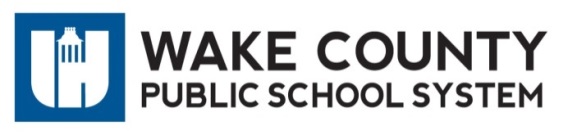 Co-Enrollment Guidelines for WCPSS High School CreditStudents requesting to earn WCPSS graduation credit through a co-enrollment opportunity must first meet with his/her school counselor to discuss the request and determine eligibility. Once eligibility is determined, the student, along with his/her parent/guardian, must submit a signed WCPSS Co-Enrollment Form to his/her school counselor for principal approval.The following criteria must be met in order to be eligible to earn a WCPSS graduation credit:The school issuing the graduation credit must be accredited by one of the six regional accrediting agencies: Middle States Association of Colleges and SchoolsNew England Association of Schools and CollegesNorth Central Association of Colleges and SchoolsNorthwest Commission on Colleges and SchoolsSouthern Association of Colleges and SchoolsWestern Association of Schools and CollegesThe course for credit must be pre-approved by WCPSS Academics to ensure alignment to North   Carolina state standards.The student must provide the assigned WCPSS school with an official transcript documenting final grades assigned by the institution where the student is co-enrolled.  The assigned WCPSS school will make final decisions regarding the awarding of credit on the WCPSS transcript.In accordance with Board Policy 3410, all students enrolled in high school courses must take all EOCs, CTE Post-Assessments, and NCFEs as required by the State Board of Education.  The results of EOCs, CTE Post-Assessments, and NCFEs will count as 20% of the student’s final grade.  These assessments will be administered at the student’s assigned WCPSS school and must be completed in order for high school credit to be earned.*Note that credit earned will be placed on the WCPSS transcript as a transfer credit from the sending schoolAdditional requirements for co-enrollment:Student must remain enrolled and in attendance at their assigned WCPSS school for at least 50% of the instructional day.  There is no requirement that the WCPSS school adjusts a student’s schedule based on the request for co-enrollment, including students with IEPs, 504s or other individual plans.Students with IEPs must be offered all services outlined within the IEP by the institution where the student is co-enrolled. The assigned WCPSS school should be immediately notified of any change in enrollment status at the institution where the student is co-enrolled (i.e. -  course withdrawal or change in course selection).All curriculum materials and related instruction for co-enrollment courses must be provided by the institution where the student is co-enrolled.Student’s NameStudent’s NameStudent’s NameStudent’s NameStudent’s Name          ID#          ID#          ID#Date of BirthDate of BirthDate of BirthGradeGrade WCPSS High School WCPSS High School WCPSS High School WCPSS High School WCPSS High SchoolAddressAddressParent NameParent NameParent NameParent NameParent E-mailParent E-mailParent E-mailParent E-mailParent Cell PhoneParent Cell PhoneParent Cell PhoneParent Cell PhoneParent Cell PhoneParent Cell PhoneParent Work PhoneParent Work PhoneParent Work PhoneParent Work PhoneParent Work PhoneSchool CounselorSchool CounselorSchool CounselorSchool CounselorSchool CounselorSchool CounselorEmail Email Email Institution of Co-EnrollmentInstitution of Co-EnrollmentInstitution of Co-EnrollmentInstitution of Co-EnrollmentInstitution of Co-EnrollmentInstitution of Co-EnrollmentInstitution of Co-EnrollmentInstitution of Co-EnrollmentCOURSE INFORMATIONCOURSE INFORMATIONCOURSE INFORMATIONCOURSE INFORMATIONCOURSE INFORMATIONCOURSE INFORMATIONCOURSE INFORMATIONCOURSE INFORMATIONCOURSE INFORMATIONCOURSE INFORMATIONCOURSE INFORMATIONCOURSE INFORMATIONCOURSE INFORMATIONCOURSE INFORMATIONCOURSE INFORMATIONCOURSE INFORMATIONCOURSE INFORMATIONCOURSE INFORMATIONCOURSE INFORMATIONCOURSE INFORMATIONCOURSE INFORMATIONCOURSE INFORMATIONCOURSE INFORMATIONCOURSE INFORMATIONCOURSE INFORMATIONCOURSE INFORMATIONCOURSE INFORMATIONCOURSE INFORMATIONCourse NameCourse NameCourse NameCourse NameCourse Name                Credit Requested:   Yes       No                  Credit Requested:   Yes       No                  Credit Requested:   Yes       No                  Credit Requested:   Yes       No                  Credit Requested:   Yes       No                  Credit Requested:   Yes       No                  Credit Requested:   Yes       No                  Credit Requested:   Yes       No                  Credit Requested:   Yes       No                  Credit Requested:   Yes       No                  Credit Requested:   Yes       No                  Credit Requested:   Yes       No                  Credit Requested:   Yes       No                  Credit Requested:   Yes       No                  Credit Requested:   Yes       No  Term:      Fall         Spring           Fall         Spring           Fall         Spring           Fall         Spring           Fall         Spring           Fall         Spring           Fall         Spring           Fall         Spring           Fall         Spring           Fall         Spring       Daily Course Schedule :     A.M.     P.M.       Time of Instruction:  Daily Course Schedule :     A.M.     P.M.       Time of Instruction:  Daily Course Schedule :     A.M.     P.M.       Time of Instruction:  Daily Course Schedule :     A.M.     P.M.       Time of Instruction:  Daily Course Schedule :     A.M.     P.M.       Time of Instruction:  Daily Course Schedule :     A.M.     P.M.       Time of Instruction:  Daily Course Schedule :     A.M.     P.M.       Time of Instruction:  Daily Course Schedule :     A.M.     P.M.       Time of Instruction:  Daily Course Schedule :     A.M.     P.M.       Time of Instruction:  Daily Course Schedule :     A.M.     P.M.       Time of Instruction:  Daily Course Schedule :     A.M.     P.M.       Time of Instruction:  Daily Course Schedule :     A.M.     P.M.       Time of Instruction:  Daily Course Schedule :     A.M.     P.M.       Time of Instruction:  Daily Course Schedule :     A.M.     P.M.       Time of Instruction:  Daily Course Schedule :     A.M.     P.M.       Time of Instruction:  Daily Course Schedule :     A.M.     P.M.       Time of Instruction:  Daily Course Schedule :     A.M.     P.M.       Time of Instruction:Type of Course Type of Course Type of Course Type of Course Type of Course Type of Course  
 (Check if applicable):   EOC Exam*   CTE Post Assessment*   NCFE* 
 (Check if applicable):   EOC Exam*   CTE Post Assessment*   NCFE* 
 (Check if applicable):   EOC Exam*   CTE Post Assessment*   NCFE* 
 (Check if applicable):   EOC Exam*   CTE Post Assessment*   NCFE* 
 (Check if applicable):   EOC Exam*   CTE Post Assessment*   NCFE* 
 (Check if applicable):   EOC Exam*   CTE Post Assessment*   NCFE* 
 (Check if applicable):   EOC Exam*   CTE Post Assessment*   NCFE* 
 (Check if applicable):   EOC Exam*   CTE Post Assessment*   NCFE* 
 (Check if applicable):   EOC Exam*   CTE Post Assessment*   NCFE* 
 (Check if applicable):   EOC Exam*   CTE Post Assessment*   NCFE* 
 (Check if applicable):   EOC Exam*   CTE Post Assessment*   NCFE* 
 (Check if applicable):   EOC Exam*   CTE Post Assessment*   NCFE* 
 (Check if applicable):   EOC Exam*   CTE Post Assessment*   NCFE* 
 (Check if applicable):   EOC Exam*   CTE Post Assessment*   NCFE* 
 (Check if applicable):   EOC Exam*   CTE Post Assessment*   NCFE* 
 (Check if applicable):   EOC Exam*   CTE Post Assessment*   NCFE* 
 (Check if applicable):   EOC Exam*   CTE Post Assessment*   NCFE* 
 (Check if applicable):   EOC Exam*   CTE Post Assessment*   NCFE* 
 (Check if applicable):   EOC Exam*   CTE Post Assessment*   NCFE* 
 (Check if applicable):   EOC Exam*   CTE Post Assessment*   NCFE* 
 (Check if applicable):   EOC Exam*   CTE Post Assessment*   NCFE* 
 (Check if applicable):   EOC Exam*   CTE Post Assessment*   NCFE*Type of Course Type of Course Type of Course Type of Course Type of Course Type of Course  Course is approved by WCPSS Academics for co-enrollment             Yes        No   Course is approved by WCPSS Academics for co-enrollment             Yes        No   Course is approved by WCPSS Academics for co-enrollment             Yes        No   Course is approved by WCPSS Academics for co-enrollment             Yes        No   Course is approved by WCPSS Academics for co-enrollment             Yes        No   Course is approved by WCPSS Academics for co-enrollment             Yes        No   Course is approved by WCPSS Academics for co-enrollment             Yes        No   Course is approved by WCPSS Academics for co-enrollment             Yes        No   Course is approved by WCPSS Academics for co-enrollment             Yes        No   Course is approved by WCPSS Academics for co-enrollment             Yes        No   Course is approved by WCPSS Academics for co-enrollment             Yes        No   Course is approved by WCPSS Academics for co-enrollment             Yes        No   Course is approved by WCPSS Academics for co-enrollment             Yes        No   Course is approved by WCPSS Academics for co-enrollment             Yes        No   Course is approved by WCPSS Academics for co-enrollment             Yes        No   Course is approved by WCPSS Academics for co-enrollment             Yes        No   Course is approved by WCPSS Academics for co-enrollment             Yes        No   Course is approved by WCPSS Academics for co-enrollment             Yes        No   Course is approved by WCPSS Academics for co-enrollment             Yes        No   Course is approved by WCPSS Academics for co-enrollment             Yes        No   Course is approved by WCPSS Academics for co-enrollment             Yes        No   Course is approved by WCPSS Academics for co-enrollment             Yes        No  Type of Course Type of Course Type of Course Type of Course Type of Course Type of Course  If no, has the request for course approval been submitted?                 Yes        No    If no, has the request for course approval been submitted?                 Yes        No    If no, has the request for course approval been submitted?                 Yes        No    If no, has the request for course approval been submitted?                 Yes        No    If no, has the request for course approval been submitted?                 Yes        No    If no, has the request for course approval been submitted?                 Yes        No    If no, has the request for course approval been submitted?                 Yes        No    If no, has the request for course approval been submitted?                 Yes        No    If no, has the request for course approval been submitted?                 Yes        No    If no, has the request for course approval been submitted?                 Yes        No    If no, has the request for course approval been submitted?                 Yes        No    If no, has the request for course approval been submitted?                 Yes        No    If no, has the request for course approval been submitted?                 Yes        No    If no, has the request for course approval been submitted?                 Yes        No    If no, has the request for course approval been submitted?                 Yes        No    If no, has the request for course approval been submitted?                 Yes        No    If no, has the request for course approval been submitted?                 Yes        No    If no, has the request for course approval been submitted?                 Yes        No    If no, has the request for course approval been submitted?                 Yes        No    If no, has the request for course approval been submitted?                 Yes        No    If no, has the request for course approval been submitted?                 Yes        No    If no, has the request for course approval been submitted?                 Yes        No   Type of Course Type of Course Type of Course Type of Course Type of Course Type of Course  Submit request for course approval to Terry Saint, Admin Asst. for HS Programs (tsaint@wcpss.net) Submit request for course approval to Terry Saint, Admin Asst. for HS Programs (tsaint@wcpss.net) Submit request for course approval to Terry Saint, Admin Asst. for HS Programs (tsaint@wcpss.net) Submit request for course approval to Terry Saint, Admin Asst. for HS Programs (tsaint@wcpss.net) Submit request for course approval to Terry Saint, Admin Asst. for HS Programs (tsaint@wcpss.net) Submit request for course approval to Terry Saint, Admin Asst. for HS Programs (tsaint@wcpss.net) Submit request for course approval to Terry Saint, Admin Asst. for HS Programs (tsaint@wcpss.net) Submit request for course approval to Terry Saint, Admin Asst. for HS Programs (tsaint@wcpss.net) Submit request for course approval to Terry Saint, Admin Asst. for HS Programs (tsaint@wcpss.net) Submit request for course approval to Terry Saint, Admin Asst. for HS Programs (tsaint@wcpss.net) Submit request for course approval to Terry Saint, Admin Asst. for HS Programs (tsaint@wcpss.net) Submit request for course approval to Terry Saint, Admin Asst. for HS Programs (tsaint@wcpss.net) Submit request for course approval to Terry Saint, Admin Asst. for HS Programs (tsaint@wcpss.net) Submit request for course approval to Terry Saint, Admin Asst. for HS Programs (tsaint@wcpss.net) Submit request for course approval to Terry Saint, Admin Asst. for HS Programs (tsaint@wcpss.net) Submit request for course approval to Terry Saint, Admin Asst. for HS Programs (tsaint@wcpss.net) Submit request for course approval to Terry Saint, Admin Asst. for HS Programs (tsaint@wcpss.net) Submit request for course approval to Terry Saint, Admin Asst. for HS Programs (tsaint@wcpss.net) Submit request for course approval to Terry Saint, Admin Asst. for HS Programs (tsaint@wcpss.net) Submit request for course approval to Terry Saint, Admin Asst. for HS Programs (tsaint@wcpss.net) Submit request for course approval to Terry Saint, Admin Asst. for HS Programs (tsaint@wcpss.net) Submit request for course approval to Terry Saint, Admin Asst. for HS Programs (tsaint@wcpss.net)To be completed by the WCPSS School CounselorTo be completed by the WCPSS School CounselorTo be completed by the WCPSS School CounselorTo be completed by the WCPSS School CounselorTo be completed by the WCPSS School CounselorTo be completed by the WCPSS School CounselorTo be completed by the WCPSS School CounselorTo be completed by the WCPSS School CounselorTo be completed by the WCPSS School CounselorTo be completed by the WCPSS School CounselorTo be completed by the WCPSS School CounselorTo be completed by the WCPSS School CounselorTo be completed by the WCPSS School CounselorTo be completed by the WCPSS School CounselorTo be completed by the WCPSS School CounselorTo be completed by the WCPSS School CounselorTo be completed by the WCPSS School CounselorTo be completed by the WCPSS School CounselorTo be completed by the WCPSS School CounselorTo be completed by the WCPSS School CounselorTo be completed by the WCPSS School CounselorTo be completed by the WCPSS School CounselorTo be completed by the WCPSS School CounselorTo be completed by the WCPSS School CounselorTo be completed by the WCPSS School CounselorTo be completed by the WCPSS School CounselorTo be completed by the WCPSS School CounselorTo be completed by the WCPSS School CounselorCourse NameCourse NameCourse NameCourse NameCourse NameCourse NameCourse NameCourse NameCourse NumberCourse NumberCourse NumberCredit to be awardedCredit to be awardedCredit to be awardedCredit to be awardedCOURSE INFORMATIONCOURSE INFORMATIONCOURSE INFORMATIONCOURSE INFORMATIONCOURSE INFORMATIONCOURSE INFORMATIONCOURSE INFORMATIONCOURSE INFORMATIONCOURSE INFORMATIONCOURSE INFORMATIONCOURSE INFORMATIONCOURSE INFORMATIONCOURSE INFORMATIONCOURSE INFORMATIONCOURSE INFORMATIONCOURSE INFORMATIONCOURSE INFORMATIONCOURSE INFORMATIONCOURSE INFORMATIONCOURSE INFORMATIONCOURSE INFORMATIONCOURSE INFORMATIONCOURSE INFORMATIONCOURSE INFORMATIONCOURSE INFORMATIONCOURSE INFORMATIONCOURSE INFORMATIONCOURSE INFORMATIONCourse NameCourse NameCourse NameCourse NameCourse Name                Credit Requested:   Yes       No                  Credit Requested:   Yes       No                  Credit Requested:   Yes       No                  Credit Requested:   Yes       No                  Credit Requested:   Yes       No                  Credit Requested:   Yes       No                  Credit Requested:   Yes       No                  Credit Requested:   Yes       No                  Credit Requested:   Yes       No                  Credit Requested:   Yes       No                  Credit Requested:   Yes       No                  Credit Requested:   Yes       No                  Credit Requested:   Yes       No                  Credit Requested:   Yes       No                  Credit Requested:   Yes       No  Term:        Fall         Spring             Fall         Spring             Fall         Spring             Fall         Spring             Fall         Spring             Fall         Spring             Fall         Spring             Fall         Spring             Fall         Spring             Fall         Spring       Daily Course Schedule :     A.M.     P.M.       Time of Instruction:  Daily Course Schedule :     A.M.     P.M.       Time of Instruction:  Daily Course Schedule :     A.M.     P.M.       Time of Instruction:  Daily Course Schedule :     A.M.     P.M.       Time of Instruction:  Daily Course Schedule :     A.M.     P.M.       Time of Instruction:  Daily Course Schedule :     A.M.     P.M.       Time of Instruction:  Daily Course Schedule :     A.M.     P.M.       Time of Instruction:  Daily Course Schedule :     A.M.     P.M.       Time of Instruction:  Daily Course Schedule :     A.M.     P.M.       Time of Instruction:  Daily Course Schedule :     A.M.     P.M.       Time of Instruction:  Daily Course Schedule :     A.M.     P.M.       Time of Instruction:  Daily Course Schedule :     A.M.     P.M.       Time of Instruction:  Daily Course Schedule :     A.M.     P.M.       Time of Instruction:  Daily Course Schedule :     A.M.     P.M.       Time of Instruction:  Daily Course Schedule :     A.M.     P.M.       Time of Instruction:  Daily Course Schedule :     A.M.     P.M.       Time of Instruction:Type of Course Type of Course Type of Course Type of Course Type of Course Type of Course  
 (Check if applicable):   EOC Exam*   CTE Post Assessment*   NCFE* 
 (Check if applicable):   EOC Exam*   CTE Post Assessment*   NCFE* 
 (Check if applicable):   EOC Exam*   CTE Post Assessment*   NCFE* 
 (Check if applicable):   EOC Exam*   CTE Post Assessment*   NCFE* 
 (Check if applicable):   EOC Exam*   CTE Post Assessment*   NCFE* 
 (Check if applicable):   EOC Exam*   CTE Post Assessment*   NCFE* 
 (Check if applicable):   EOC Exam*   CTE Post Assessment*   NCFE* 
 (Check if applicable):   EOC Exam*   CTE Post Assessment*   NCFE* 
 (Check if applicable):   EOC Exam*   CTE Post Assessment*   NCFE* 
 (Check if applicable):   EOC Exam*   CTE Post Assessment*   NCFE* 
 (Check if applicable):   EOC Exam*   CTE Post Assessment*   NCFE* 
 (Check if applicable):   EOC Exam*   CTE Post Assessment*   NCFE* 
 (Check if applicable):   EOC Exam*   CTE Post Assessment*   NCFE* 
 (Check if applicable):   EOC Exam*   CTE Post Assessment*   NCFE* 
 (Check if applicable):   EOC Exam*   CTE Post Assessment*   NCFE* 
 (Check if applicable):   EOC Exam*   CTE Post Assessment*   NCFE* 
 (Check if applicable):   EOC Exam*   CTE Post Assessment*   NCFE* 
 (Check if applicable):   EOC Exam*   CTE Post Assessment*   NCFE* 
 (Check if applicable):   EOC Exam*   CTE Post Assessment*   NCFE* 
 (Check if applicable):   EOC Exam*   CTE Post Assessment*   NCFE* 
 (Check if applicable):   EOC Exam*   CTE Post Assessment*   NCFE* 
 (Check if applicable):   EOC Exam*   CTE Post Assessment*   NCFE*Type of Course Type of Course Type of Course Type of Course Type of Course Type of Course  Course is approved by WCPSS Academics for co-enrollment             Yes        No   Course is approved by WCPSS Academics for co-enrollment             Yes        No   Course is approved by WCPSS Academics for co-enrollment             Yes        No   Course is approved by WCPSS Academics for co-enrollment             Yes        No   Course is approved by WCPSS Academics for co-enrollment             Yes        No   Course is approved by WCPSS Academics for co-enrollment             Yes        No   Course is approved by WCPSS Academics for co-enrollment             Yes        No   Course is approved by WCPSS Academics for co-enrollment             Yes        No   Course is approved by WCPSS Academics for co-enrollment             Yes        No   Course is approved by WCPSS Academics for co-enrollment             Yes        No   Course is approved by WCPSS Academics for co-enrollment             Yes        No   Course is approved by WCPSS Academics for co-enrollment             Yes        No   Course is approved by WCPSS Academics for co-enrollment             Yes        No   Course is approved by WCPSS Academics for co-enrollment             Yes        No   Course is approved by WCPSS Academics for co-enrollment             Yes        No   Course is approved by WCPSS Academics for co-enrollment             Yes        No   Course is approved by WCPSS Academics for co-enrollment             Yes        No   Course is approved by WCPSS Academics for co-enrollment             Yes        No   Course is approved by WCPSS Academics for co-enrollment             Yes        No   Course is approved by WCPSS Academics for co-enrollment             Yes        No   Course is approved by WCPSS Academics for co-enrollment             Yes        No   Course is approved by WCPSS Academics for co-enrollment             Yes        No  Type of Course Type of Course Type of Course Type of Course Type of Course Type of Course  If no, has the request for course approval been submitted?                 Yes        No    If no, has the request for course approval been submitted?                 Yes        No    If no, has the request for course approval been submitted?                 Yes        No    If no, has the request for course approval been submitted?                 Yes        No    If no, has the request for course approval been submitted?                 Yes        No    If no, has the request for course approval been submitted?                 Yes        No    If no, has the request for course approval been submitted?                 Yes        No    If no, has the request for course approval been submitted?                 Yes        No    If no, has the request for course approval been submitted?                 Yes        No    If no, has the request for course approval been submitted?                 Yes        No    If no, has the request for course approval been submitted?                 Yes        No    If no, has the request for course approval been submitted?                 Yes        No    If no, has the request for course approval been submitted?                 Yes        No    If no, has the request for course approval been submitted?                 Yes        No    If no, has the request for course approval been submitted?                 Yes        No    If no, has the request for course approval been submitted?                 Yes        No    If no, has the request for course approval been submitted?                 Yes        No    If no, has the request for course approval been submitted?                 Yes        No    If no, has the request for course approval been submitted?                 Yes        No    If no, has the request for course approval been submitted?                 Yes        No    If no, has the request for course approval been submitted?                 Yes        No    If no, has the request for course approval been submitted?                 Yes        No    Submit request for course approval to Terry Saint, Admin Asst. for HS Programs (tsaint@wcpss.net) Submit request for course approval to Terry Saint, Admin Asst. for HS Programs (tsaint@wcpss.net) Submit request for course approval to Terry Saint, Admin Asst. for HS Programs (tsaint@wcpss.net) Submit request for course approval to Terry Saint, Admin Asst. for HS Programs (tsaint@wcpss.net) Submit request for course approval to Terry Saint, Admin Asst. for HS Programs (tsaint@wcpss.net) Submit request for course approval to Terry Saint, Admin Asst. for HS Programs (tsaint@wcpss.net) Submit request for course approval to Terry Saint, Admin Asst. for HS Programs (tsaint@wcpss.net) Submit request for course approval to Terry Saint, Admin Asst. for HS Programs (tsaint@wcpss.net) Submit request for course approval to Terry Saint, Admin Asst. for HS Programs (tsaint@wcpss.net) Submit request for course approval to Terry Saint, Admin Asst. for HS Programs (tsaint@wcpss.net) Submit request for course approval to Terry Saint, Admin Asst. for HS Programs (tsaint@wcpss.net) Submit request for course approval to Terry Saint, Admin Asst. for HS Programs (tsaint@wcpss.net) Submit request for course approval to Terry Saint, Admin Asst. for HS Programs (tsaint@wcpss.net) Submit request for course approval to Terry Saint, Admin Asst. for HS Programs (tsaint@wcpss.net) Submit request for course approval to Terry Saint, Admin Asst. for HS Programs (tsaint@wcpss.net) Submit request for course approval to Terry Saint, Admin Asst. for HS Programs (tsaint@wcpss.net) Submit request for course approval to Terry Saint, Admin Asst. for HS Programs (tsaint@wcpss.net) Submit request for course approval to Terry Saint, Admin Asst. for HS Programs (tsaint@wcpss.net) Submit request for course approval to Terry Saint, Admin Asst. for HS Programs (tsaint@wcpss.net) Submit request for course approval to Terry Saint, Admin Asst. for HS Programs (tsaint@wcpss.net) Submit request for course approval to Terry Saint, Admin Asst. for HS Programs (tsaint@wcpss.net) Submit request for course approval to Terry Saint, Admin Asst. for HS Programs (tsaint@wcpss.net)To be completed by the WCPSS School CounselorTo be completed by the WCPSS School CounselorTo be completed by the WCPSS School CounselorTo be completed by the WCPSS School CounselorTo be completed by the WCPSS School CounselorTo be completed by the WCPSS School CounselorTo be completed by the WCPSS School CounselorTo be completed by the WCPSS School CounselorTo be completed by the WCPSS School CounselorTo be completed by the WCPSS School CounselorTo be completed by the WCPSS School CounselorTo be completed by the WCPSS School CounselorTo be completed by the WCPSS School CounselorTo be completed by the WCPSS School CounselorTo be completed by the WCPSS School CounselorTo be completed by the WCPSS School CounselorTo be completed by the WCPSS School CounselorTo be completed by the WCPSS School CounselorTo be completed by the WCPSS School CounselorTo be completed by the WCPSS School CounselorTo be completed by the WCPSS School CounselorTo be completed by the WCPSS School CounselorTo be completed by the WCPSS School CounselorTo be completed by the WCPSS School CounselorTo be completed by the WCPSS School CounselorTo be completed by the WCPSS School CounselorTo be completed by the WCPSS School CounselorTo be completed by the WCPSS School CounselorCourse NameCourse NameCourse NameCourse NameCourse NameCourse NameCourse NameCourse NameCourse NumberCourse NumberCourse NumberCredit to be awardedCredit to be awardedCredit to be awardedCredit to be awardedStudent SignatureDateParent/Guardian SignatureParent/Guardian SignatureDateWCPSS School Counselor SignatureWCPSS School Counselor SignatureWCPSS School Counselor SignatureDateWCPSS School Principal SignatureWCPSS School Principal SignatureWCPSS School Principal SignatureDateInstitution of Co-Enrollment SignatureInstitution of Co-Enrollment SignatureInstitution of Co-Enrollment SignatureDate